ИНФОРМАЦИОННОЕ ПИСЬМОО проведении цикла тематического усовершенствования «ПЕРВИЧНАЯ ПРОФЕССИОНАЛЬНАЯ ПЕРЕПОДГОТОВКА ПО УЛЬТРАЗВУКОВОЙ ДИАГНОСТИКЕ»Дата начала и окончания цикла: 02.02.2015г. – 02.05.2015г.Очная часть с 02.02.2015 г. по 03.04.2015 г. (504 учебных часа). Занятия проводятся с 09  до 13 часов.Цель обучения на цикле: Овладение знаниями, умениями и навыками, необходимыми для самостоятельной работы по специальности «Ультразвуковая диагностика»Целевая аудитория: врачи из номенклатуры специальностей специалистов с высшим и послевузовским медицинским и фармацевтическим образованием в сфере здравоохранения российской федерации, имеющих допуск к освоению специальности.Преподаватели цикла:Член Российской ассоциации специалистов по функциональной диагностике Благодир Борис ВладиславовичЗаведующий отделением ультразвуковой диагностики, главный внештатный специалист по ультразвуковой диагностике Северной железной дороги ОАО «РЖД», д.м.н.Сенча Александр НиколаевичВрач ультразвуковой диагностики высшей квалификационной категории, к.м.н., Член Российской ассоциации специалистов ультразвуковой диагностики (РАСУДМ)Беляев Денис ВладимировичВрач ультразвуковой диагностики высшей квалификационной категории, к.м.н.,Сергеева Елена ДамировнаПрактические занятия проводятся на ультразвуковом оборудовании экспертного класса.По итогам сертификационного цикла врачи сдают сертификационный экзамен по специальности «Ультразвуковая диагностика» в соответствии с программой обучения и получают диплом о переподготовке и сертификат установленного образца. (лицензия на осуществление образовательной деятельности №17644 от 24.03.2014 г.).КОЛИЧЕСТВО  МЕСТ ОГРАНИЧЕНО!Стоимость обучения: 60 000рублей.Записаться на цикл и получить подробную информацию Вы можете на сайте www.expromed.ru или по телефонам:8 (343) 287-50-608 (912) 033-22-488 (804) 333-21-22 (звонок бесплатный по России)e-mail: usi@expromed.ruКонтактное лицо – Юлия Илдаровна Насретдинова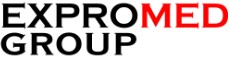 Группа компаний «ЭКСПРОМЕД»ул. Ленина, д. 54/2 г. Екатеринбург, 620075Тел./факс (343) 204-78-01E-mail: office@expromed.ruhttp://www.expromed.ruГлавным врачам,Директорам клиник,Заведующим отделениями,врачам ультразвуковой диагностики 